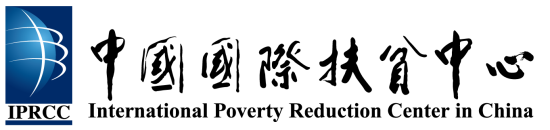 中外减贫信息摘要Poverty Reduction Briefing2020. No. 6(Mar. 16-31, 2020)State and Ministerial Policy News:Hohhot City: To promote the work of epidemic prevention and control but also poverty eradication hand in hand. In order to strengthen the arrangement and deployment of poverty alleviation work during the period of epidemic prevention and control, Hohhot successively held the Conferences on Poverty Alleviation during the Epidemic Prevention and Control Period, the Video Dispatching Conference on the Key Work of Agriculture, Rural Areas and Farmers, the Special Conference on Poverty Alleviation and so on.Source: Inner Mongolia Daily Mar.17, 2020Fujian has issued 19 measures to deal with the impact of the epidemic on the fight against poverty. Fujian Province has issued the Nineteen Measures to Actively Deal with the Impact of COVID-19 Epidemic and Win the Decisive Battle against Poverty. The circular focuses on the old Soviet Areas to get rid of poverty and strive for moderate prosperity, actively overcoming the impact of COVID 19 epidemic on poverty alleviation. What’s more, it is required to take targeted and precise measures to ensure the victory of the battle against poverty with high quality.Source: Fujian Daily Mar.17, 2020Aiming at the center of the target, the central enterprise has launched a high-quality campaign against poverty. SASAC Party Committee held a Video Conference on the Central Enterprise's Decisive Victory in Poverty Alleviation, summarizing and analyzing the central enterprise's work on poverty alleviation, but also studying and deploying the task of 2020. At the conference, Hao Peng, the secretary and director of SASAC Party, stressed that to help poverty-stricken areas with greater determination and stronger efforts, while resolutely overcoming the impact of the epidemic, so as to contribute to the overall victory of the fight against poverty and ensure the overall construction of a well-off society.Source: Economic Information Daily Mar.17, 2020Jiangxi Province started Hundreds of Counties and Thousands of Goods, the project of consumption of poverty alleviation. This project in Jiangxi has launched in the county (cities, district) jointly. The local party committee and government officials in charge of the project, speak for the local anti-poverty products in Taobao live, Kuaishou live platform jointly. The online media simultaneous live broadcasts, including Tik Tok, Micro Blog and Watermelon, has been promoted to increase the sale of agricultural products and broaden the distribution channels of poverty-relief products.Source: People’s Daily Mar.18, 2020Twenty-eight departments decided to jointly launch a special campaign on consumption of poverty alleviation in 2020. The National Development and Reform Commission (NDRC) issued the 2020 Action Plan for the Consumption of Poverty Reduction to Move the Decisive Battle and Victory over Poverty, jointly with the Publicity Department, the Ministry of Agriculture and Rural Affairs and other25 departments. All 28 departments are requested to carry out 30 specific actions, to release dividends of consumer poverty-relief policy continuously and move the decisive battle and victory over poverty.Source: People’s Daily Online Mar.18, 2020By the end of February, the relocation and construction task of poverty alleviation in inhospitable areas of "Thirteenth Five-Year Plan" had been basically completed. A total of over 9.3 million poor people has been relocated, moving out of mountainous areas with poor natural conditions, the vast majority of the relocated has been lifted out of poverty.Source: CCTV Net Mar.18, 2020Forestry in Jiangxi Province has helped 70,000 poor people out of poverty. The forestry of poverty alleviation in Jiangxi has achieved remarkable progress. 7,500 ecological forest rangers were added from the poor households with registered cards last year. The province's total of ecological forest rangers reached 215,000, with the cumulative funds of transfer payment of 530 million RMB, helping nearly 70,000 poor people eradicate poverty.Source: Jiangxi Daily Mar.18, 2020The railway departments have comprehensively promoted the work of epidemic prevention and control and poverty eradication. On the basis of the work of epidemic prevention and control, China National Railway Group Co., Ltd. actively operates a special train for workers to help promoting employment, resuming work and production, expanding agricultural product sales channels but also speeding up railway construction in poor areas to increase the employment of local labor force. All the measures are taken, endeavoring to achieve the victory in the fight against the epidemic and poverty.Source: People’s Daily Online Mar.20, 2020In Yunnan Province, nine of "the directly-entering-socialism ethnic groups" and ethnic groups with a small population have lifted the whole group out of poverty. Yunnan Province have lifted 6,138,000 people out of poverty since 2015, with an average annual poverty reduction of more than 1,200,000 people, and the incidence of poverty has dropped from 17.09% to 1.32% by the end of 2019. Besides, the incidence of poverty of nine of "the directly-entering-socialism ethnic groups" and ethnic groups, has fallen to 2.41%.Source: People’s Daily Mar.20, 2020Ministry of Finance: Further strengthen the management of funds to win the decisive battle against poverty. The Ministry of Finance and the State Council Leading Group Office of Poverty Alleviation and Development, jointly issued the Notice on the Management of Special Financial Poverty Relief Funds, the Pilot of the Integration of Agricultural-Related Funds in Poor Counties, the Poverty Reduction of Assets and Other Works in 2020. The circular makes arrangements for deploying the management of funds for poverty alleviation in the year of decisive battle.Source: People’s Daily Online Mar.20, 2020Hebei: 13 initiatives to support poverty-relief enterprises to resume work and production. As of March 12, the province's 376 leading poverty-relief enterprises resumed production, with the recovery rate of 85.65%, driving employment for 242,000 poor people. A total of 599 poverty alleviation workshops (including micro factories) resumed work, with a rate of 69.17%, driving employment for the poor reaching 5217. The province allocated 9.44 billion RMB of special poverty alleviation funds to the county finance, of which 6.96 billion RMB came from the provincial level, an increase of 26.5% over 2019.Source: Hebei Daily Mar.20, 2020In Hainan Province, more than 90% of the poverty-relief enterprises have resumed work. Hainan Province issued the 15 Measures to Fight the Epidemic, Increase Income and Prevent the Return to Poverty, to overall dispatch 47 key projects and over 10 jobs with a total of 18,094 jobs. Up to now, a total of 341 poverty-relief enterprises has resumed work, with the recovery rate of 95.52%, driving employment for the poor households with 526,727 people. What’s more, of the 684 poverty alleviation cooperatives, 638 have returned to work, accounting for the recovery rate of 93.28%, which has lifted 195,617 people from poverty.Source: Hainan Daily Mar.20, 2020Shanxi focused on 21,600 people who have not been lifted out of poverty, and the three sectors have pushed new measures to strengthen employment and poverty alleviation. On March 18, the Notice on the Decisive Fight Against Poverty to Strengthen the Work of Poverty Alleviation was jointly issued, closely watching the 21,600 people who have not been out of poverty, and strengthening the employment assistance of the unemployed labor force.Source: China News Mar.21, 2020The State Council Leading Group Office of Poverty Alleviation and Development: Five major initiatives to actively respond to the epidemic and promote the fight against poverty. 52 poverty remaining counties have all developed a plan of poverty alleviation. In terms of speeding up the allocation and use of poverty-relief funds, the nine eastern provinces and cities have allocated 22.561 billion RMB in financial assistance to the poverty-relief cooperation areas in the central and western regions, completing 99.08% of 2020's agreement. Moreover, in 22 provinces of the central and western regions, 21,705 anti-poverty workshops have now resumed work with the recovery rate of 76.08%, absorbing 260,400f poor people in employment. Besides, 149,000 poverty alleviation projects have been started, with a working rate of 41.55%.Source: CCTV Net Mar.22, 2020In Xinjiang, 90% of the poverty-relief projects in poor counties have been launched. All parts of Xinjiang have speeded up the construction of projects, supported and organized the early start of work on anti-poverty projects, in order to realize the goals of full start of construction in March and the completion of the first half of 2020. By 2020, 25 poverty-stricken counties in Xinjiang are planning to carry out 1,890 poverty alleviation projects, with a total investment of 16.325 billion RMB. By March 20, 90% of the projects had been launched.Source: Xinjiang Daily Mar.24, 2020No case of tuberculosis patients in Xinjiang has returned to poverty because of illness. By December 2019, a total of 133 isolation treatment points have been set up in Xinjiang, and the isolation treatment rate of infectious tuberculosis patients has been 95.04%, effectively curbing the spread of tuberculosis.Source: Xinjiang Daily Mar.25, 2020The Political Bureau of the CPC Central Committee held a meeting. The meeting was held on March 27, to analyze the situation of epidemic prevention and control at home and abroad but also economic operation. The conference studies and deploys further co-ordinate the work of epidemic prevention and control, economic and social development, while considering the Report on the Assessment of the Effectiveness of Poverty Eradication in 2019 and the "Looking Back" on the Special Inspection of the Central Anti-Poverty Attack Comprehensive Report on the Situation. Source: Xinhua Net Mar.27, 2020Minister of Civil Affairs: there are 52 poverty-stricken counties remaining in China. At present, there are 52 poor counties, 2707 poor villages remaining. Besides, nearly 2 million people out of poverty are at risk of returning to poverty, and nearly 3 million people in the marginal population have risk of poverty, some of whom need to be protected from poverty through the policy. Sudden outbreak of Covid-19 further increases the risk of people out of poverty to return to poverty, bringing new challenges to the protection of the fight against poverty.Source: People’s Daily Mar.27, 2020The poor population in Chongqing has initially achieved basic medical care. By the end of February 2020, the city has more than 1.8 million poor people, of which 5,003 households and 15,140 people due to disease poverty, decreasing a total of 20,512 households with a rate of 80.4% Compared with the time when the card registration was established in 2014, there were 136,270 fewer households, 96.5% less.Source: Chongqing Daily Mar.27, 2020The State Council Leading Group of Poverty Alleviation and Development: Establish a mechanism for monitoring the prevention of poverty return and assisting the people in need. The department has recently issued the Guidance on the Establishment of a Monitoring and Assistance Mechanism for the Prevention of Poverty Return, which clearly regards the prevention of poverty return as an important task of poverty alleviation in the current and future period. The circular emphasizes to establish a mechanism for monitoring and helping to prevent poverty, and consolidates the achievements of poverty alleviation, to ensure the victory of the battle against poverty with high quality.Source: Xinhua Net Mar.27, 2020State Council SASAC: To organize central enterprises to help rural migrant workers in poor counties find jobs. SASAC has issued a notice, asking central enterprises to actively provide employment recruitment plans for poor migrant workers, with flexible use of online and offline methods to carry out special recruitment. It also requires SASAC to provide services to ensure the employment of impoverished migrant workers.Source: CCTV Net Mar.27, 2020Ministry of Commerce: Rural network businesses breaks tens of millions, attracting a large number of migrant workers and other back home to start a business. Wang Bin said that due to the rapid development of China's rural network, a large number of migrant workers, college students and military veterans have returned home to start business. Moreover, e-commerce has made remarkable achievements in facilitating two-way circulation between urban and rural areas, helping to alleviate poverty and rejuvenating rural areas.Source: China News Mar.28, 2020Yunnan Province basically achieves full coverage of poverty-relief industries to households. In 2019, the poverty-relief industry in Yunnan province covered more than 1.69 million poor households, accounting for 99.48% of the poor households with industrial development conditions. This year, Yunnan will continue to accelerate the integration and development of primary, secondary and tertiary industries, promote the upgrading of poverty-relief industries, and increase the support of project funds. Measures are taken to continuously improve the coverage of "double-tie", and the capacity, quality and efficiency of industrial projects to relieve and eradicate poverty.Source: Xinhua Net Mar.28, 2020Xinjiang launched a supervision campaign to ensure that 165,800 people would be lifted out of poverty by the end of 2020. By the end of 2019, 12 poverty-stricken counties in Xinjiang had been lifted out of poverty. And the autonomous region has started to supervise the remaining 10 poverty-stricken counties with the commission for discipline inspection and supervision, who has set a deadline to solve the problems in the field of poverty alleviation, so as to ensure poverty alleviation as scheduled.Source: People’s Daily Online Mar.30, 2020Jilin: all poverty-related cases will be "cleared" by the end of 2020. On March 27, Senior People Court of Jilin Province announced that, a special account for the implementation of the trial of poverty-related cases would be set up, to ensure that the target of poverty eradication is completed on schedule, but also the goal of lifting the remaining poor out of poverty, preventing the people out of poverty from returning to poverty, and preventing the marginal population from becoming poor.Source: Xinhua Net Mar.30, 2020More than 2.89 million people were lifted from poverty in the old revolutionary base areas of Shaanxi in the past five years. Shaanxi Province regards the old revolutionary areas as the top priority of the fight against poverty, adhering to the target standards and implementing accurate strategy. The number of poor people has dropped from 3,008,600 at the end of 2014 to 117,300 at the end of 2019 in 63 old revolutionary base areas of Shaanxi, and the incidence of poverty dropped from 20.59% to 0.8%. Of these, 42 poor counties were all lifted out of poverty, and the old revolutionary areas of Shaanxi have achieved overall poverty alleviation.Source: Shaanxi Daily Mar.31, 2020Sponsor: International Poverty Reduction Center in China (IPRCC)Organize：School of Sociology, Central China Normal UniversityContact: He Shengnian 010-84419871Email: heshengnian@iprcc.org.cn